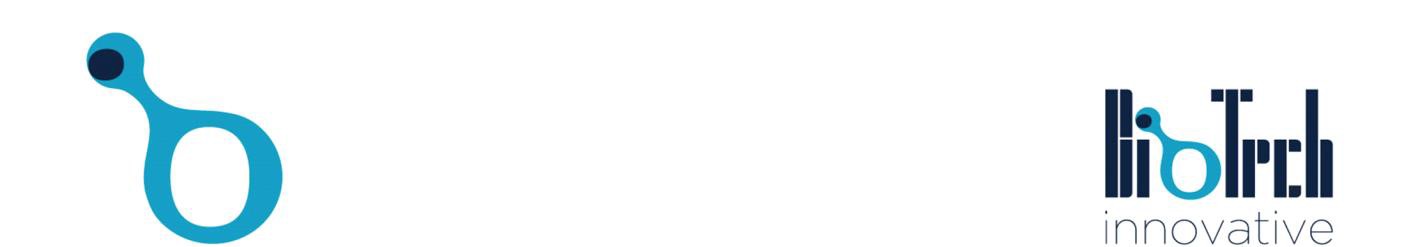 Nabídka: BCZ-NB-20-03512DODAVATEL:	ODBĚRATEL:Datum	8.11.2019Předmět nabídky:Specifikace:Celkem bez DPH:	179 000,00 CZKDPH:	37 590,00 CZKCelkem s DPH:	216 590,00 CZKČísloPopisMnožstvíCena za jedn.Cena bez DPHDPHST 2 C SMARTLaboratorní termostat ST 2 C SMART1 x59 800,0059 800,0021%ZWYR-200D69L, Premium Orbital Shaking Incubator 4-60, 30- 600rpm1 x115 000,00115 000,0021%P8003T Clamp, S/S, for 250ml Flask, with Spring Retainer12 x350,004 200,0021%